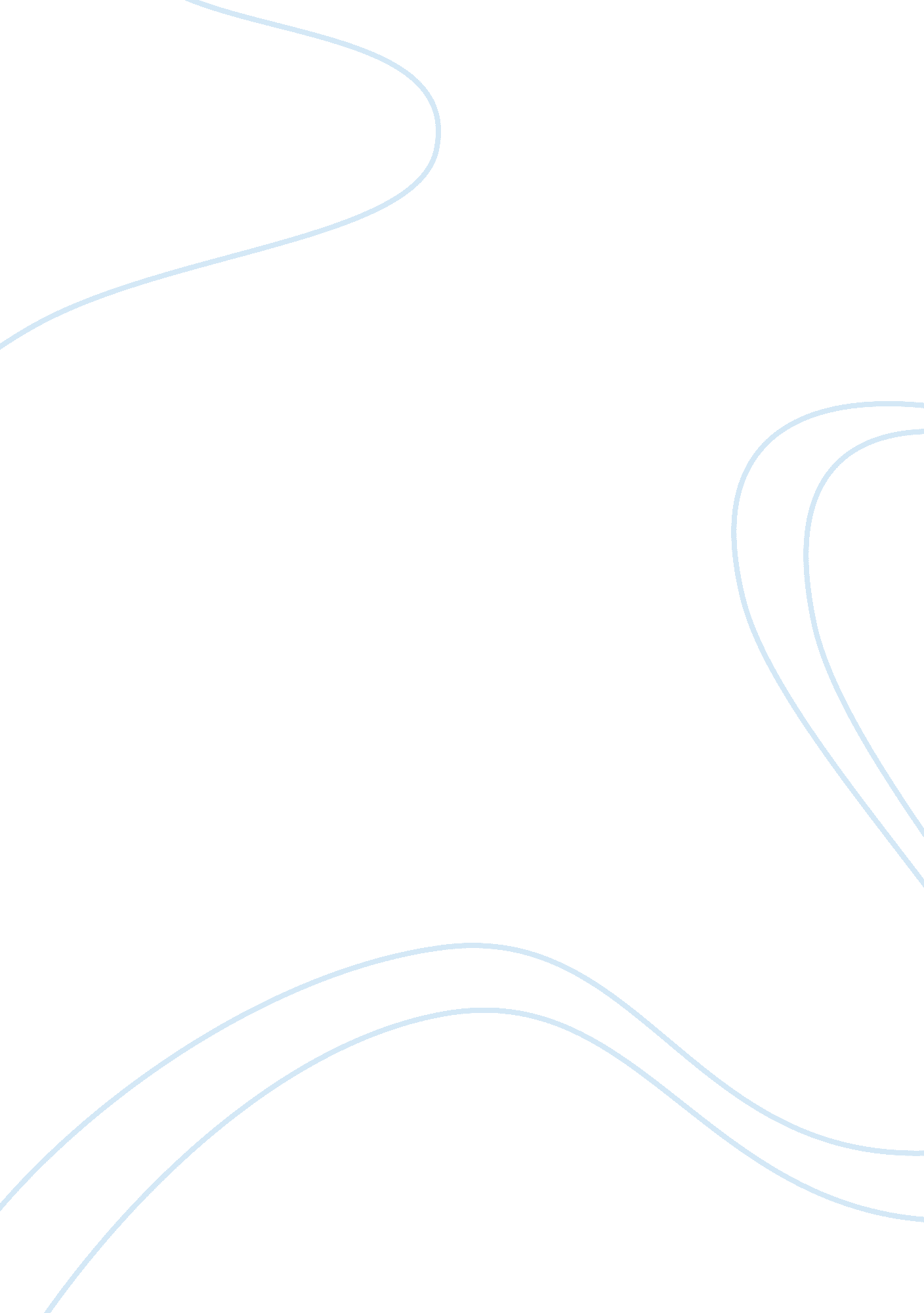 Free essay about al-qaedaSociety, Terrorism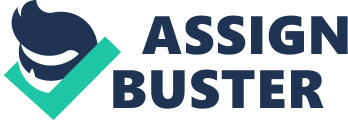 Al-Qaeda is an Islamist organization composed of radicalized Islam followers who engage in terrorist activities; the group adheres to the Sunni Islam. Osama bin Laden founded and headed the international terror group. The group has firm origins in the Middle East countries with links and allies in almost all other nations of the world. The group mainly targets Americans and their allies. It also attacks people from different faiths, other than Islam. Al-Qaeda has roots in Iraq, Afghanistan, Saud Arabia and Yemen. 
Al-Qaeda in Iraq came under much scrutiny and publication during the tenure of President Saddam Hussein. The US government alleged him to be in collaboration and support of the group. The existence of Sunni radical jihadist characterizes the Islamic state of Iraq. That makes the core members of the Al-Qaeda in Iraq. Most of the Al-Qaeda operating in Iraq were not nationals of the country but entered the country through the Iraq-Syria border. 
Al-Qaeda terrorist group owes it origin and training to the Soviet fights in Afghanistan. It started by recruiting mujahedeen Islamists for the evolved Al-Qaeda. Their leader Osama bin Laden established various camps in Afghanistan to recruit members to the group, and it eventually grew to be an international terror group. From Afghanistan, the group spread its effects and operation to different countries. 
Al-Qaeda in Saudi Arabia and Yemen has formed the Al-Qaeda in the Arabian Peninsula. The merging of the Islamist extremist from both the Saudi Arabia and Yemen formed the group. It resulted from the harsh cleanup of Al-Qaeda members in Saudi Arabia, which forced them to run to Yemen. Over the last few years, the group has developed its membership and claimed responsibilities for various terrorist attacks in the region. The group claimed responsibility of bombing the Northwest Airlines Flight 253. Many know the group as AQAP; it has increased its membership from around one hundred since in 2009 to over a thousand people. 
According to the aforementioned facts, it is possible to conclude that Al-Qaeda is the world’s leading terror group. It calls for collaborative efforts from all governments to ensure its permanent elimination. 